OFFICE OF THE SHERIFF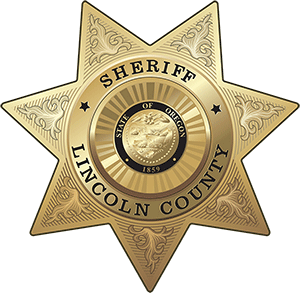 Sheriff Curtis L. Landers225 (541) 265-4277Fax (541) 265-4926MEDIA RELEASEFOR IMMEDIATE RELEASEDate:		September 27, 2022Contact:	Virginia “Jenny” Demaris, Emergency Manager		(541) 265-4199		vdemaris@co.lincoln.or.us  LINCOLN COUNTY COMMUNITIES AND INDIVIDUALS ENCOURAGED TO PARTICIPATE IN ANNUAL GREAT OREGON SHAKEOUTLincoln County Emergency Management is encouraging community members, businesses, and community groups to participate in the 2022 Great Oregon ShakeOut. This event provides a chance for you to practice what you would do during an earthquake -wherever you may be at that time. While the official event takes place on Thursday, October 20, 2022 at 10:20 am, you can practice your drop, cover, and hold during the days leading up to or directly after the drill. It is important to register if you participate.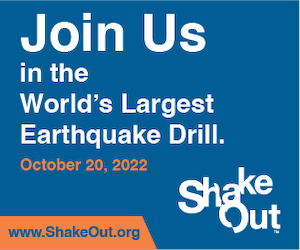 By registering you will help Lincoln County Public Safety agencies document the high level of preparedness in our community. Participation in this event shows that we are working together to strengthen our community resiliency and emergency preparedness. This event also provides a good reminder to update your emergency plans and supplies. 

Below is a graphic on the annual summary of participants here in Lincoln County. Oregon ShakeOut Statistics - https://www.shakeout.org/oregon/whoisparticipating/Lincoln County residents live on the Cascadia Subduction Zone Earthquake Faultline. This means it is even more important for our communities to be informed and prepared. More information on earthquake and tsunami preparedness:Great Oregon ShakeOut:Registration & General Information: www.shakeout.org/oregon/Recommended Earthquake Safety Actions: www.earthquakecountry.org/library/ShakeOut_Recommended_Earthquake_Safety_Actions.pdfEarthquake Guide for People with Disabilities: www.earthquakecountry.org/library/ShakeOut_Earthquake_Guide_Disabilities_AFN.pdfMedia – PSA Resources: www.shakeout.org/oregon/resources/index.html#multimediaLincoln County Emergency Management Cascadia Earthquake Factsheet: www.oregongeology.org/pubs/fs/cascadia-planning-for-em-and-public.pdfEarthquake and Tsunami Emergency Guide: www.co.lincoln.or.us/sites/default/files/fileattachments/emergency_management/page/4631/earthquake_and_tsunami_emergency_guide.pdfHazards: Earthquakes: www.co.lincoln.or.us/emergencymanagement/page/hazards-earthquakeHazards: Tsunamis: www.co.lincoln.or.us/emergencymanagement/page/hazards-tsunamis Main page: www.co.lincoln.or.us/emergencymanagementCDCPreparing for an earthquake: www.cdc.gov/disasters/earthquakes/prepared.htmlTsunamis: www.cdc.gov/disasters/tsunamis/ 
Ready.govEarthquakes: www.ready.gov/earthquakesTsunamis: www.ready.gov/tsunamis Red CrossEarthquake Safety: www.redcross.org/get-help/how-to-prepare-for-emergencies/types-of-emergencies/earthquake.html Emergency Management Programs (In Alphabetical Order)City of Lincoln Cityhttps://www.lincolncity.org/residents/emergency-preparednessCity of Newportnewportoregon.gov/emergency/default.aspConfederated Tribes of the Siletz Indianshttps://www.ctsi.nsn.us/Lincoln Countyhttps://www.co.lincoln.or.us/emergencymanagement ###Respectfully submitted, Virginia "Jenny" Demaris
Emergency Manager
Lincoln County Sheriff's Office - Emergency Management
225 W. Olive St., Newport, Oregon 97365
vdemaris@co.lincoln.or.us , (541) 265-4199 Office
